Žádost o poskytnutí neinvestiční dotace v rámci II. kola dotačního programu Úřadu vlády ČR Prevence sociálního vyloučení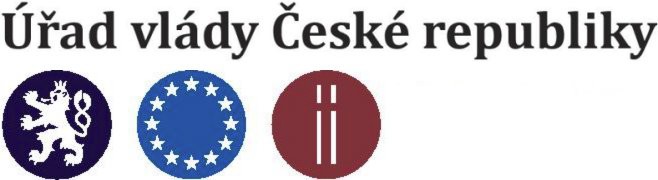 a komunitní práce pro rok 2024Název projektu:Program:	PR - Prevence sociálního vyloučení a komunitní práceLhůta, v níž má být dosaženo účelu dotace:01.07.2024 – 31.12.2024Účel dotace:	Dotace v programu Prevence sociálního vyloučení a komunitní práce se poskytuje na projekty, jejichž účelem je poskytnout podporu a pomoc Romům s cílem předcházet sociálnímu vyloučení a odstraňovat jeho důsledkyNázev žadatele:	Sídlo:	Kraj:	Celkový rozpočet:	Požadovaná dotace:	IDENTIFIKAČNÍ ÚDAJE PROJEKTUProgram, do kterého je daný projekt podáván v rámci dot. řízeníVýzva, na základě které je žádost o poskytnutí dotace podávánaNázev projektuIdentifikační údaje žadateleBankovní identifikace účtuOsoby jednající jménem žadateleKontaktní osobaDatum zahájení a ukončení projektu (nejdříve od 01.07.2024)Místo realizace projektuPřehled majetkových vztahůOsoby, v nichž má organizace žadatele podílÚdaje o skutečném majiteli právnické osobyODŮVODNĚNÍ ŽÁDOSTIAnotace projektuPopište cíl projektu a jeho stručný obsah. Údaje z anotace projektu mohou být uveřejněny, proto uvádějte pouze takové informace, které neobsahují citlivé informace s ohledem na ochranu osobních údajů.Vyčíslení a charakteristika cílové skupiny projektuOdhadněte, jak velké skupiny osob se bude projekt týkat. Pokud je to možné, uveďte rovněž demografickou sturkturu cílové skupiny projektu.Popis cílů/očekávaných přínosů projektu pro členy cílové skupinyCíle projektu by měly být konkrétní, dosažitelné v daném časovém období a za daných podmínek. Zároveň by měl být cíl měřitelný, tzn. nejlépe kvantifikovatelný.Popis očekávaných výstupů projektuUveďte všechny výstupy projektu, včetně jejich kvantifikace. Tyto výstupy musí být zároveň uvedeny v příloze „Přehled výstupů projektu“, která bude závaznou součástí rozhodnutí o poskytnutí dotace. Výstupy projektu zároveň musí být kontrolovatelné, proto musí být uvedeny ve formátu, který je uveden výše. Příkladem výstupů projektu je např. „15 besed na téma možnosti odškodnění protiprávních sterilizací“.Popis aktivit projektu, které povedou k dosažení stanovených výstupů projektuU jednotlivých výstupů projektu uvedených v části 2.4. a v Přehledu výstupů projektu uveďte konkrétní aktivity, které povedou k jejich naplnění. Z výše uvedeného příkladu se může jednat např.  o popis medializace plánovaných besed, způsob získání lektorů.Popis potenciálních rizik a možnosti jejich řešeníUveďte možná rizika realizace projektu včetně návrhu jejich řešení.Harmonogram projektuVypracujte podrobný harmonogram projektu, který bude rozdělen dle jednotlivých výstupů, resp. aktivit projektu. V případě, že jej máte vypracovaný v samostatném dokumentu, lze jej přiložit k žádosti jako její přílohu.Komunikace a prezentace projektu směrem k veřejnosti s cílem propagace daného tématuUveďte podrobně, jakým způsobem bude probíhat publikace a PR projektu s cílem jeho dosahu k co největšímu počtu potenciálních členů cílové skupiny. Stáže, které externí osoby realizují ve Vaší organizaciUveďte, zda Vaše organizace bude v rámci realizace tohoto projektu poskytovat stáže pro externí osoby, např. studenty, pracovníky jiných organizací apod.Dobrovolníci projektuUveďte, zda budou na tomto projektu participovat dobrovolníci, případně, jak budou do realizace projektu zapojováni.ČESTNÁ PROHLÁŠENÍČestně prohlašuji, že naše organizace ke dni podání žádosti o dotaci nemá žádné splatné závazky ve vztahu ke státnímu rozpočtu, ke státním fondům, zdravotní pojišťovně, orgánům sociálního zabezpečení nebo rozpočtu územního samosprávného celku.Čestně prohlašuji, že vůči naší organizaci neprobíhá, nebo v posledních 3 letech neproběhlo, insolvenční řízení, v němž bylo vydáno rozhodnutí o úpadku, nebo insolvenční návrh nebyl zamítnut proto, že majetek nepostačuje k úhradě nákladů insolvenčního řízení, nebo nebyl konkurs zrušen proto, že majetek byl zcela nepostačující nebo byla zavedena nucená správa podle zvláštních právních předpisů. Čestně prohlašuji, že veškeré osobní údaje uvedené v žádosti byly zpracovány v souladu s nařízením Evropského parlamentu a Rady (EU) ze dne 27. dubna 2016 o ochraně fyzických osob v souvislosti se zpracováním osobních údajů a o volném pohybu těchto údajů a o zrušení směrnice 95/46/ES (obecné nařízení o ochraně osobních údajů) a podle dalších právních předpisů.Čestně prohlašuji, že jsem se seznámil výzvou, na základě které podávám žádost o dotaci.Čestně prohlašuji, že veškeré uvedené údaje jsou pravdivé a úplné. V………….. dne……………………….		…………………………………………………..Podpis osoby jednající jménem žadatelePřílohy žádosti:bankovní identifikace účtu (tj. kopie smlouvy s bankou nebo kopie potvrzení banky o vedení účtu žadatele), na který má být dotace převedena; originál plné moci nebo její ověřená kopie nebo jiný obdobný doklad, pokud bude dokumenty podepisovat osoba zmocněná statutárním orgánem;vyplněný Přehled výstupů projektu;vyplněné tabulky č. 1 – 4 formuláře rozpočtu projektu.1.5.1. Úplný název žadatele1.5.2. Právní forma1.5.2. Právní forma1.5.2. Právní forma1.5.2. Právní forma1.5.2. Právní forma1.5.3. Identifikační číslo - IČO1.5.3. Identifikační číslo - IČO1.5.3. Identifikační číslo - IČO1.5.4. DIČ1.5.4. DIČ1.5.4. DIČ1.5.5. Název ulice1.5.5. Název ulice1.5.5. Název ulice1.5.5. Název ulice1.5.6. Číslo popisné1.5.7. Číslo orientační1.5.8. Obec1.5.8. Obec1.5.9. Část obce1.5.9. Část obce1.5.9. Část obce1.5.10. PSČ1.5.11. Kraj1.5.11. Kraj1.5.11. Kraj1.5.11. Kraj1.5.12. Webové stránky1.5.12. Webové stránky1.7.1. Jméno1.7.1. Jméno1.7.2. Příjmení1.7.2. Příjmení1.7.3. Funkce1.7.4. Telefon1.7.4. Telefon1.7.5. E-mail1.7.1. Jméno1.7.1. Jméno1.7.2. Příjmení1.7.2. Příjmení1.7.3. Funkce1.7.4. Telefon1.7.4. Telefon1.7.5. E-mail1.8.1. Jméno1.8.1. Jméno1.8.2. Příjmení1.8.2. Příjmení1.8.3. Funkce1.8.4. Telefon1.8.4. Telefon1.8.5. E-mail1.11.1.1. Právnická osoba11.1.1.2. Obchodní jméno11.1.1.3. IČO11.1.1.4. Výše podílu na právn. osobě žadatele v %11.1.1.5. Komentář11.1.1.5. Komentář11.1.1.5. Komentář11.1.1.5. Komentář